TAPAHTUMAOHJEALUEEN NIMI KOMPASSI-CUP N. OSAKILPAILU PAIKKA JA AIKA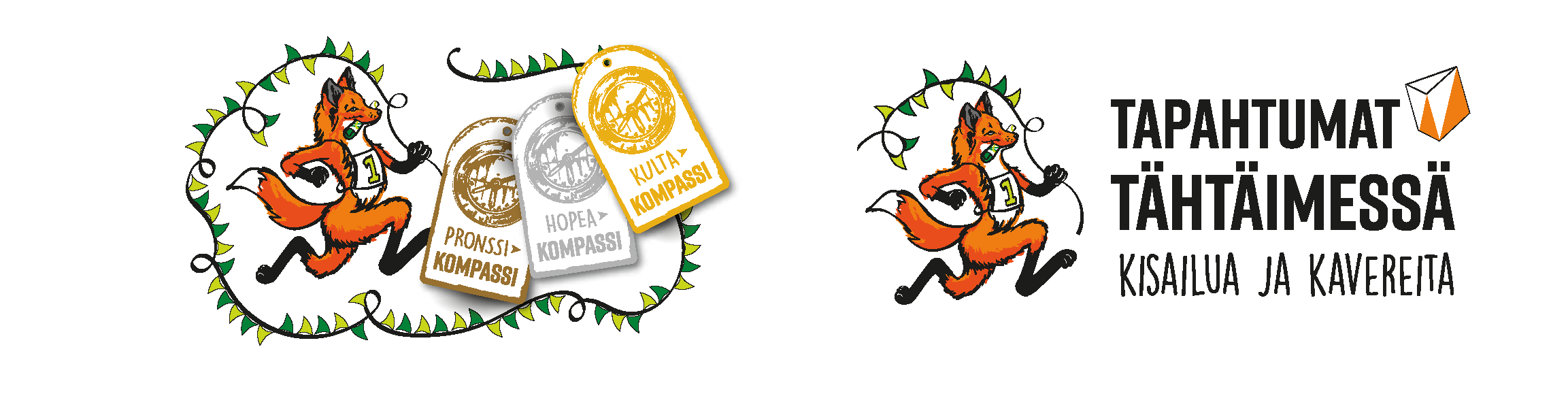 Tapahtuman ohjeet Kilpailussa noudatetaan SSL:n kilpailusääntöjä ja järjestäjän ohjeita. Kompassi-tapahtuma järjestetään lähikilpailuna. Lähikilpailussa noudatetaan SSL:n Lähikilpailun sääntöjä sekä Suunnistuksen lajisääntöjä niiltä osin kuin näissä säännöissä määrätään sekä järjestäjän ohjeita.  Kilpasarjoihin (Kulta-, Hopea- ja Pronssikompassi-sarjoihin) osallistuminen edellyttää, että suunnistajalla on kilpailulisenssi. For Fun-sarjoihin voi osallistua ilman voimassa olevaa lisenssiä.Muutoksia tapahtuman ohjeisiin voi tulla ja lopulliset tapahtumaohjeet julkaistaan tapahtumapäivänä tapahtumasivuilla.ORGANISAATIOTapahtuman johtaja: Valvoja: nimi ja seuraRatamestari: ForFun-sarjat: Lähtö: Maali / Tulospalvelu: Tiedotus: nimi ja yhteystiedotParkki:Tuomarineuvosto: Tuomarineuvostoon kuuluu puheenjohtaja, joka toimii myös tapahtuman valvojana.TAPAHTUMAPAIKKATapahtumakeskus sijaitsee osoitteessa xx (karttalinkki).  Opastukset alkavat xx TAI VAIN gps-linkki. Opastus on paikoillaan klo 16 alkaen. Pysäköinti on sallittua vain järjestäjien osoittamilla pysäköintipaikoilla. Ei parkkimaksua. Parkkialueelta matkaa kilpailukeskukseen xx m. Parkista on opastus kilpailukeskukseen.KARTTATulostekartta, 5/2022, 6-värinen, käyräväli 5 m, mittakaava 1:7 500, A5. Kartta on muovikotelossa. Vanha kartta on nähtävillä lähdössä ja tapahtumasivulla.MAASTOMaastokuvaus Esimerkki: Tapahtuman maasto on pääosin mäntymetsää, jossa on pääasiassa hyvä näkyvyys ja juostavuus. Alueella on selkeä tie-/polkuverkosto. Samaan aikaan järjestettävien kuntorastien takia alueella on runsaasti rasteja lähekkäin. Muista siis tarkistaa rastin koodi!SARJAT JA MATKATKultakompassi H14 n,n km rasteja nKultakompassi D14 n,n km rasteja n
Hopeakompassi H11-12 suora n,n km rasteja nHopeakompassi D11-12 suora n,n km rasteja nHopeakompassi H11-12TR n,n km rasteja nHopeakompassi D11-12TR n,n km rasteja n
Pronssikompassi (10v) H10 suora n,n km rasteja nPronssikompassi (10v) D10 suora n,n km rasteja nPronssikompassi (10v) H10RR n,n/n,n km RR-radalla rasteja 5 (= RR1, RR2, RR3, RR4 ja RR5)Pronssikompassi (10v) D10RR n,n/n,n km RR-radalla rasteja 5 (= RR1, RR2, RR3, RR4 ja RR5)

Pronssikompassi (8v) D8RRPronssikompassi (8v) H8RRFORFUN-AKTIVITEETITAvoimet sarjat:
RR Avoin, TR Avoin, 12 Avoin, 14 Avoin.
Mahdollista suunnistaa iästä riippumatta mikä rahansa kilparata vapailla lähtöajoilla. Radan voi kiertää yksin tai yhdessä toisen kanssa. Osallistuminen ei vaadi kilpailulisenssiä. Ei cup-pisteytystä. Halutessaan voi ottaa Emit-ajanotolla ajan, mutta ilman aikaakin voi osallistua. 
Rastiralli:
Lyhyt suunnistusaktiviteetti perheen pienimmille tapahtumakeskuksen läheisyydessä. Tämä on seuralle vaihtoehtoinen aktiviteetti järjestää. Löydät uusia valmiita Rastiralli-materiaaleja Kompassi-tapahtumien järjestelyohjeista.
ForFun-aktiviteetteihin osallistuminen ei vaadi lisenssiä eikä ennakkoilmoittautumista. Ilmoittautuminen tapahtumapaikalla infossa. Radan voi kiertää yksin tai yhdessä, tuloksia ei julkaista, mutta halutessaan saa tulosteen omasta ajasta.KIELLETYT ALUEET
Karttaan on merkitty kielletyt alueet. Huomioi erityisesti... 
Mikäli sprinttikilpailu, lisää myös kielletyt karttakohteet esim. täältä Sprinttisuunnistus, kielletyt kohteet | (suunnistusliitto.fi)RASTIT, LEIMAUSJÄRJESTELMÄ JA EMIT-KORTITRASTITRastit on merkitty oranssivalkoisin rastilipuin. Rastilipun vieressä on Emit-leimasin, mihin suunnistaja asettaa Emit-korttinsa. Rastireitin rastilipuissa on koodit RR1, RR2, RR3 jne. Muiden sarjojen rasteilla rastileimasimiin on merkitty karttaan painettujen rastimääritteiden mukainen rastin oma numerotunnus (rastin koodi).Kaikilla sarjoilla on yhteinen viimeinen rasti. Rastilla on kaksi rastilippua, normaali ja RR6 tunnuksella merkattu. Rastilla on rastipukkeihin kiinnitettyinä sekä rastireitin leimasin (koodi RR6) että muiden ratojen leimasin (koodi 150). Rastilla voi leimata kummalla tahansa leimasimella, molemmat hyväksytään.
Mallirasti on nähtävillä tapahtumakeskuksessa. Tapahtumassa käytetään elektronista Emit-leimausjärjestelmää. Tarvittaessa järjestäjä lainaa Emit-kortin (2€/kpl). Lainatut Emit-kortit on palautettava infoon. Palauttamatta jätetystä kortista peritään 70 €:n maksu.Suunnistaja on itse vastuussa Emit-korttinsa toimivuudesta ja siitä, että käyttää ilmoittautuessa mainittua Emit-korttia. Tapahtuman järjestäjä tarkistaa Emit-kortin oikeellisuuden lähdön ohjausasemalla.RINTANUMEROT, EMIT-TARKISTUSLIPUKKEET JA RASTINMÄÄRITTEETRintanumeroa ei käytetä. Tarkistuslipukkeet ovat lähdössä. Rastimääritteet on painettu karttaan. Halutessaan järjestäjä voi käyttää rintanumeroina Kompassi-ilmeellä tehdyt pohjat järjestelyohjeista.LÄHDÖTKilpasarjoissa väliaikalähdöt / vapaat lähdöt klo 17.30 alkaen. Lähtöluettelo julkaistaan pv n.n. Avoimissa sarjoissa vapaat lähtöajat klo nn.nn – nn.nn (toimitsija antaa lähtöluvan). Lähtöön on matkaa nnn m ja reitti lähtöpaikalle on viitoitettu.LÄHDÖN TOIMINTA JA KILPAILUN KULKUViisi (5) minuuttia kilpailija kutsutaan/opastetaan lähtöalueelle, jossa voi tutustua kilpailukarttaan. Kartat ovat vaakatasossa ja valmiiksi suunnattuna. RR-, TR- ja 10-sarjoissa rata on näkyvissä. Muilla sarjoilla karttaan on merkitty K-piste eli lähtökolmio.Neljä (4) minuuttiaOdotusKolme (3) minuuttiaEmit-kortin nollaus.Kaksi (2) minuuttia10- ja RR-sarjalaiset saavat kartan ja opastuksen. TR-sarjalaiset saavat kartan, jossa on rata. Muilla sarjoilla on nähtävillä kartta, johon on merkitty K-piste.Yksi (1) minuutti 10-, RR- ja TR-sarjalaiset tutustuvat itsenäisesti omaan rataansa. H/D11-12, H/D14 sarjojen suunnistajat saavat kartan ja voivat tutustua rataansa.LähtöhetkiKilpailijat lähtevät matkaan Emit-kortin nollauksesta. Lähtöpaikka on sama kuin lähtökolmio kartalla. K-piste on merkitty K-tunnuksella ja rastilipulla maastoon.Lasten lähdön ohjeet ja kaaviokuvaLISÄOHJE RR-SARJATKartta on kooltaan A5 ja se annetaan 2 minuuttia ennen lähtöä. Rastireitti-radalla (RR) on rasteja n kpl. RR-reitin viitoituksena ja Tukireitin (TR) tukena on maastossa kulkeva yhtenäinen valkoinen muovinauha. RR-rastit ovat viitoituksen varrella. RR-radan rasteilla ovat tunnukset RR1, RR2, RR3 ja RR4 sekä rastilipuissa että leimasimissa. RR-sarjalaiset leimaavat maalissa kuten kaikki muutkin; maalissa ei ole RR-tunnusta. Mallirasti on lähtöpaikalla.LISÄAIKA PUUTTUVASTA TAI VIRHEELLISESTÄ LEIMASTASuunnistuksessa RR-sarjan ja alle 10-vuotiaiden sarjassa kilpailijaa ei hylätä puuttuvan tai väärän leimauksen vuoksi vaan hän saa 10 minuutin lisäajan / virheellinen rasti. Ylimääräiset leimaukset (toistot tai virheelliset rastilla käynnit) eivät johda missään sarjassa hylkäykseen.MAALIMaali sijaitsee tapahtumakeskuksessa. Tapahtumassa on käytössä maalileimaus. Maalileimauksen jälkeen suunnistaja menee leimantarkastukseen, jossa luetaan Emit-kortti. Maali suljetaan viimeisen suunnistajan saavuttua maaliin tai viimeistään klo 20.00. Karttoja ei kerätä pois maalissa - muistakaa Reilu Peli!KESKEYTTÄNEETKeskeyttänyt suunnistaja tulee maaliin, leimaa maalilinjalla ja ilmoittaa keskeyttämisestään Emit-kortin tarkastuksessa. WC, PESEYTYMINEN JA JUOMAVESIWC:t kilpailukeskusessa. Peseytymismahdollisuutta tai vesipistettä ei ole kilpailukeskuksessa. TULOKSETLöytyvät tapahtumasivuilta (linkki).
PALKINNOTKaikki saavat osallistumispalkinnon maalissa. Kannustamme seuroja jakamaan jotakin pientä osallistumispalkinnoksi maalissa, esim. pillimehut.Kompassi-tapahtumakauden lopuksi viimeisessä tapahtumassa kaikki kauden aikana vähintään yhteen tapahtumaan osallistuneet palkitaan Kompassi-mitalein.SSL toimittaa vuonna 2024 veloituksetta alueille. Kompassi-cupin yhteistulosten 3 parhaalle metalliset mitalit sarjoittain ja lopuille puiset osallistumismitalit. Molempien viestien 3 parhaalle joukkueelle mitalit sarjoittain.  Tarrat kaikille osanottajille yhdessä tapahtumassaPorvoon lakritsi -metrilakut kaikille osanottajille yhdessä kevään ja yhdessä syksyn tapahtumassa. Alue päättää alueellisen yhteyshenkilön johdolla, missä tapahtumissa jakotuotteet jaetaan. Suosituksena on, että vuorovuosin lakut jaetaan eri seurojen tapahtumissa.ENSIAPU
Sijaitsee kilpailukeskuksessa.PAIKOITUSPaikoitus tapahtumakeskuksen välittömässä läheisyydessä. Ei pysäköintimaksua.VALOKUVAUS
Maalissa ja maastossa voi olla kuvaajia. Kuvia julkaistaan kisasivuilla ja seuran somepalveluissa. Mikäli haluat kieltää mahdollisen kuvasi julkaisun, ota yhteyttä tapahtuman infoon tai kilpailunjohtajaan.KAHVIOTapahtumakeskuksessa on pieni kahvio, josta saa mm. kahvia, virvokkeita ja pientä purtavaa. Maksutapa?CUP-PISTEET
Alueelliset Kompassi-tapahtumat ovat matalan kynnykset kilpailutapahtumia. Keskeisintä on, että lapset pääsevät suunnistamaan mielekkäitä ratoja omaan osaamisen nähden. Menestyminen tai sijoitukset eivät ole alkuvaiheen tärkein tavoite, vaan olennaista on lapsen kilpailemisessa ilo, omaehtoisuus ja aikuisen tuki. Kompassi-cupissa pisteytys ei tulisi siis nousta turhan suureen osaan aikuisten puheissa, vaan keskiössä on Kompassi-cupin osallistumiseen innostava ja sitouttava tavoite. Toivommekin vanhemmilta rentoa ja iloista suhtautumista lasten kilpailemiseenAlueella keväästä syksyyn käytäviä cup-osakilpailuja on 5 kpl, joista loppupisteet lasketaan 4 parhaan kilpailun osalta. Pisteitä saa kunkin sarjan 10 parasta siten, että voittaja saa 10 pistettä, seuraava 9 jne. Kaikki osallistujat saavat vähintään yhden pisteen. Katso tarkemmin: https://www.suunnistusliitto.fi/kompassi-cup-pistejarjestelma/Pistetilanne: https://www.o-skills.fi/cup/listLisätietoa: Alueelliset Kompassi-tapahtumat järjestelyohjeet | (suunnistusliitto.fi)OPASKARTTATAPAHTUMAKESKUSKARTTA TÄHÄNTervetuloa!Seuran NimiLinkit
Kompassi-tapahtumat 2024:Kompassi-tapahtumat – Tule rasteille (suunnistus.fi)Lasten ja nuorten suunnistus:
Lapset ja nuoret – Tule rasteille (suunnistus.fi)Ohjeita uudelle harrastajalle:UUDELLE HARRASTAJALLE – Ohjaajan opas (sslkoulutus.fi)Kompassi-cup pisteytys:Kompassi-cup pistejärjestelmä | (suunnistusliitto.fi)